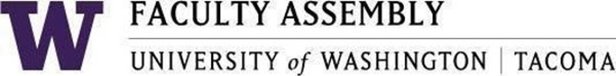 Executive Council MeetingMonday, January 23, 202312:30 – 1:20 p.m.GWP 320 Dawn Lucien RoomZoom link: https://washington.zoom.us/j/94375842044+1 206 337 9723 US (Seattle) +1 253 215 8782 US (Tacoma)Meeting ID: 943 7584 2044Agenda12:30-12:40 	Land Acknowledgement, Consent to Agenda, Permission to Record,  Approval of Meeting Minutes from 1/6, Welcome   12:40-12:45 	Faculty Senate Chair/Vice Chair Remarks12:45-1:20 		Updates from Tri-campus committee members

Tacoma Senators:
 https://www.washington.edu/faculty/senate/  Ruben Casas, SIAS
 Sergio V. Davalos, MSB
 Anthony Falit-Baiamonte, SUS
 Gregory Lund, SUS
 Eyhab Al-Masri, SET
 Monika Sobolewska, SET
 Kivanc Dincer, SETFCAS:
 https://www.washington.edu/faculty/councils/fcas/
 Deveeshree Nayak, SET
 Andrea Modarres, SIAS FCFA:
 https://www.washington.edu/faculty/councils/fcfa/
Luther Adams - Free Man of Color, SIAS
 Kima Cargill, Graduate School
 Gregory Lund, SUSFCITC:
 https://www.washington.edu/faculty/councils/fcitc/
Chris Marriot, SET
Charles Costarella, SETFCREI:
 https://www.washington.edu/faculty/councils/fcrej/
Robin Minthorn, SOEFCR:
 https://www.washington.edu/faculty/councils/fcr/
 James Gawel , SIASFCSA:
 https://www.washington.edu/faculty/councils/fcsa/
 Nicole Blair, SIAS
 Kivanc Dincer, SETFCTL:
 https://www.washington.edu/faculty/councils/fctl/
 Duong Than, SIAS
 Leighann Chaffee, SIASFCTCP:
 https://www.washington.edu/faculty/councils/fctcp/
 Seung-Jin Lee, SET
 Huatong Sun, FA Vice ChairFCUL:
 https://www.washington.edu/faculty/councils/fcul/
 Julie Nicoletta, SIASFCGEI:
 https://www.washington.edu/faculty/councils/fcgej/
 Davon Woodard, SUS
 Ankur Suri, SET